Complete the sentences with the correct hobby.I love the sea and sun. My favorite hobby is _____________.I love books. My favorite hobby is _____________.I love rap, pop, rock. My favorite hobby is _____________.I like eating and food. My favorite hobby is _____________.I go to a disco every week. My favorite hobby is _____________.I have got a digital camera. My favorite hobby is _____________.I like going to shops and new clothes. My favorite hobby is _____________.I like visiting websites. My favorite hobby is _____________.I like films. My favorite hobby is _____________.I love songs. My favorite hobby is _____________.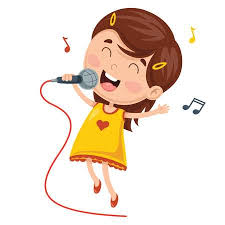 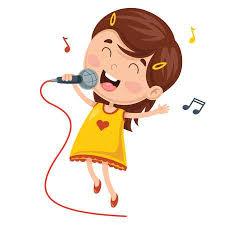 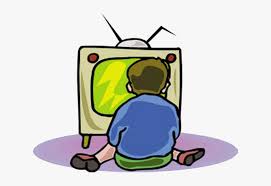 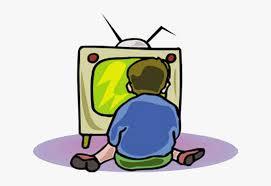 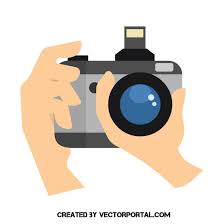 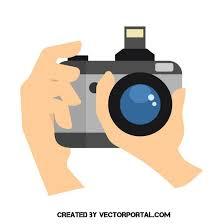 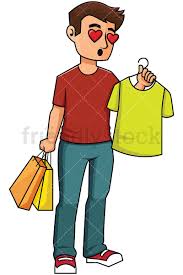 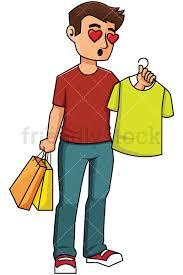 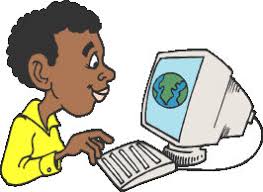 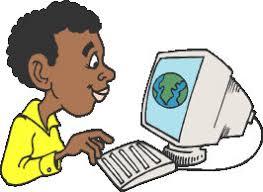 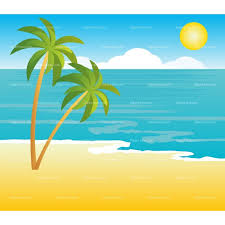 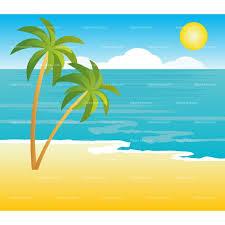 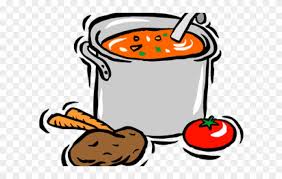 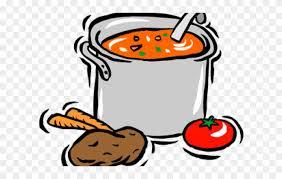 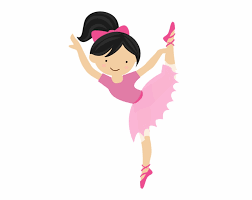 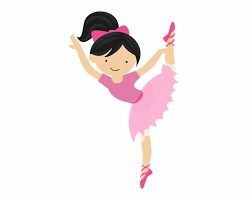 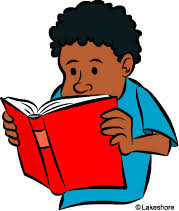 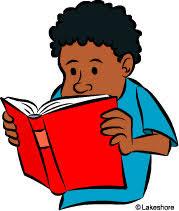 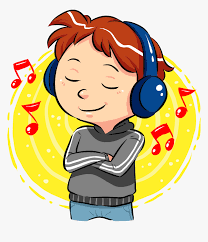 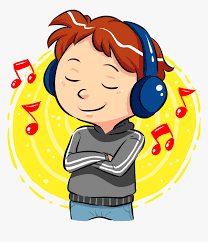 Answer keyI love the sea and sun. My favorite hobby is going to the beach / swimming.I love books. My favorite hobby is reading.I love rap, pop, rock. My favorite hobby is listening to music.I like eating and food. My favorite hobby is cooking.I go to a disco every week. My favorite hobby is dancing.I have got a digital camera. My favorite hobby is taking photos.I like going to shops and new clothes. My favorite hobby is shoppings.I like visiting websites. My favorite hobby is surfing the net.I like films. My favorite hobby is watching TV / watching films / going to the cinema.I love songs. My favorite hobby is singing.Name: ____________________________    Surname: ____________________________    Nber: ____   Grade/Class: _____Name: ____________________________    Surname: ____________________________    Nber: ____   Grade/Class: _____Name: ____________________________    Surname: ____________________________    Nber: ____   Grade/Class: _____Assessment: _____________________________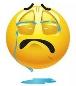 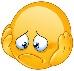 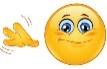 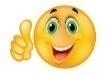 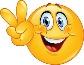 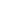 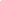 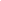 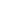 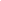 Date: ___________________________________________________    Date: ___________________________________________________    Assessment: _____________________________Teacher’s signature:___________________________Parent’s signature:___________________________